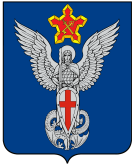 Ерзовская городская ДумаГородищенского муниципального районаВолгоградской области403010, Волгоградская область, Городищенский район, р.п. Ерзовка, ул. Мелиоративная 2,      тел. (84468) 4-78-78 тел/факс: (84468) 4-79-15РЕШЕНИЕот 18 июня 2015г.                                 № 6/5Об отмене решения Ерзовской городской Думы № 14/4 от 12.12.2008г. «Об утверждении Положения об организации учета и ведения реестра муниципального имущества Ерзовского городского поселения»	       Рассмотрев протест прокуратуры Городищенского района на Решение Ерзовской городской Думы № 14/4 от 12.12.2008 г. «Об утверждении Положения об организации учета и ведения реестра муниципального имущества Ерзовского городского поселения», Ерзовская городская Дума          РЕШИЛА:Отменить решение Ерзовской городской Думы № 14/4 от 12.12.2008г. «Об утверждении Положения об организации учета и ведения реестра муниципального имущества Ерзовского городского поселения».Настоящее решение вступает в силу с момента его подписания.          Председатель Ерзовской          городской Думы                                                                                Ю.М. Порохня.               Глава Ерзовского          городского поселения                                                                           А.А. Курнаков